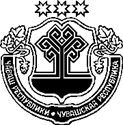 ЗаконЧувашской РеспубликиО внесении изменений В Закон Чувашской Республики "О вопросах налогового регулирования в Чувашской Республике, отнесенных законодательством Российской Федерации о налогах и сборах к ведению субъектов Российской Федерации" и статью 2 Закона Чувашской Республики "О внесении изменений в закон чувашской республики "о вопросах налогового регулирования в Чувашской Республике, отнесенных законодательством Российской Федерации о налогах и сборах к ведению субъектов Российской Федерации"ПринятГосударственным СоветомЧувашской Республики14 сентября 2018 годаСтатья 1 Внести в Закон Чувашской Республики от 23 июля 2001 года № 38 "О вопросах налогового регулирования в Чувашской Республике, отнесенных законодательством Российской Федерации о налогах и сборах к ведению субъектов Российской Федерации" (Ведомости Государственного Совета Чувашской Республики, 2001, № 42, 45; 2002, № 46, 49, 52; 2003, 
№ 54, 57; 2004, № 59, 61; 2005, № 64, 65; 2006, № 72; 2007, № 73, 74; 2008, № 76; 2009, № 80, 82; 2010, № 87; 2011, № 90, 91; 2012, № 96; газета "Республика", 2012, 5 октября; Собрание законодательства Чувашской Республики, 2013, № 3, 10; 2014, № 9, 11; 2015, № 6, 10; 2016, № 6, 11; 2017, 
№ 11; газета "Республика", 2018, 21 февраля) следующие изменения:абзац второй пункта 2 статьи 1 изложить в следующей редакции: "Кабинет Министров Чувашской Республики в предусмотренных законодательством о налогах и сборах случаях издает в пределах своей компетенции нормативные правовые акты, которые не могут изменять или  дополнять законодательство о налогах и сборах."; 2) в абзаце четвертом пункта 4 статьи 22 слова "не менее чем два минимальных размера оплаты труда" заменить словами "не менее чем полтора минимального размера оплаты труда";3) в статье 23:а) дополнить пунктом 1.1 следующего содержания:"1.1. Льготная ставка по налогу на имущество организаций в размере 0 процентов устанавливается для организаций, получивших в соответствии с Федеральным законом от 29 декабря 2014 года № 473-ФЗ "О территориях опережающего социально-экономического развития в Российской Федерации" статус резидента территории опережающего социально-экономического развития, созданной на территории монопрофильного муниципального образования (моногорода) Чувашской Республики (далее – резиденты территории опережающего социально-экономического развития), в отношении имущества, учитываемого на балансе организации в качестве объектов основных средств, в течение десяти лет с момента постановки его на учет.";б) в абзаце третьем пункта 4 слова "не менее чем два минимальных размера оплаты труда" заменить словами "не менее чем полтора минимального размера оплаты труда";в статье 39:а) дополнить пунктом 2.1 следующего содержания:"2.1. Размер потенциально возможного к получению индивидуальным предпринимателем годового дохода, указанного в пункте 2 настоящей статьи, дифференцируется с учетом территории действия патентов по следующим группам муниципальных образований Чувашской Республики (за исключением патентов на осуществление видов предпринимательской деятельности, указанных в подпунктах 10, 11, 32, 33 и подпункте 46 (в части, касающейся развозной и разносной розничной торговли) пункта 2 статьи 34643 Налогового кодекса Российской Федерации): первая группа – город Чебоксары с коэффициентом дифференциации 1,1;вторая группа – город Новочебоксарск с коэффициентом дифференциации 1,0;третья группа – города Алатырь, Канаш, Шумерля с коэффициентом дифференциации 0,7;четвертая группа – все муниципальные образования, не вошедшие    в первую–третью группы, с коэффициентом дифференциации 0,5.";б) в пункте 4:в абзаце седьмом слова "не менее чем два минимальных размера оплаты труда" заменить словами "не менее чем полтора минимального размера оплаты труда";в абзаце девятом слова ", а также документа, подтверждающего размер среднемесячной заработной платы в расчете на одного работника, принятого по трудовому договору" исключить;абзац десятый признать утратившим силу;5) в статье 39.1:а) в абзаце третьем пункта 1 слова "не менее чем два минимальных размера оплаты труда" заменить словами "не менее чем полтора минимального размера оплаты труда";б) дополнить пунктом 3 следующего содержания:"3. Для резидентов территории опережающего социально-экономического развития ставка налога, взимаемого в связи с применением упрощенной системы налогообложения, в случае, если объектом налогообложения являются доходы, устанавливается в размере 3 процентов на срок до 1 января 2022 года для категории налогоплательщиков:не имеющих задолженность по налогам, сборам и другим обязательным платежам в бюджеты бюджетной системы Российской Федерации по состоянию на 1-е число месяца, следующего за налоговым периодом;размер среднемесячной заработной платы которых за налоговый период в расчете на одного работника, принятого по трудовому договору, составляет не менее чем полтора минимального размера оплаты труда, установленного законодательством Российской Федерации в соответствующем налоговом периоде.Право на применение налоговой ставки в размере 3 процентов подтверждается налогоплательщиком путем представления в налоговый орган книги учета доходов и расходов организаций и индивидуальных предпринимателей, применяющих упрощенную систему налогообложения, по форме, утвержденной Министерством финансов Российской Федерации.В случае нарушения условий применения налоговой ставки в размере 3 процентов, установленных абзацами вторым и третьим настоящего пункта, налогоплательщик считается утратившим право на ее применение и обязан уплатить налог по налоговой ставке, предусмотренной пунктом 1 статьи 34620 Налогового кодекса Российской Федерации, за налоговый период, в котором нарушены указанные условия.";6) в статье 39.2:в абзаце шестом слова "не менее чем два минимальных размера оплаты труда" заменить словами "не менее чем полтора минимального размера оплаты труда";в абзаце девятом слова ", а также документа, подтверждающего размер среднемесячной заработной платы в расчете на одного работника, принятого по трудовому договору" исключить;абзац десятый признать утратившим силу;7) в статье 47:а) в абзаце третьем пункта 6 слова "не менее чем два минимальных размера оплаты труда" заменить словами "не менее чем полтора минимального размера оплаты труда";б) дополнить пунктом 7 следующего содержания:"7. Ставка налога на прибыль организаций в пределах суммы налога, подлежащей зачислению в республиканский бюджет Чувашской Республики, для резидентов территории опережающего социально-экономического развития в отношении прибыли, полученной от деятельности, осуществляемой при исполнении соглашений об осуществлении деятельности на территории опережающего социально-экономического развития, устанавливается в размере:5 процентов – в течение пяти налоговых периодов начиная с налогового периода, в котором в соответствии с данными налогового учета была получена первая прибыль от деятельности, осуществляемой при исполнении соглашений об осуществлении деятельности на территории опережающего социально-экономического развития;10 процентов – с шестого по десятый налоговый период включительно начиная с налогового периода, в котором в соответствии с данными налогового учета была получена первая прибыль от деятельности, осуществляемой при исполнении соглашений об осуществлении деятельности на территории опережающего социально-экономического развития.Пониженная налоговая ставка, установленная настоящим пунктом, применяется резидентами территории опережающего социально-экономического развития в соответствии с положениями статьи 2844 Налогового кодекса Российской Федерации.".Статья 2Внести в статью 2 Закона Чувашской Республики от 22 июня 2015 года № 27 "О внесении изменений в Закон Чувашской Республики "О вопросах налогового регулирования в Чувашской Республике, отнесенных законодательством Российской Федерации о налогах и сборах к ведению субъектов Российской Федерации" (Собрание законодательства Чувашской Республики, 2015, № 6) следующие изменения:1) в пункте 3 слова "и до 31 декабря 2016 года" заменить словами "и до 31 декабря 2019 года";2) в пункте 4 слова "с 1 января 2018 года" заменить словами "с 1 января 2021 года".Статья 31. Настоящий Закон вступает в силу не ранее чем по истечении одного месяца со дня его официального опубликования и распространяется на правоотношения, возникшие с 1 января 2018 года, за исключением подпункта "а" пункта 4 статьи 1 настоящего Закона.2. Подпункт "а" пункта 4 статьи 1 настоящего Закона вступает в силу не ранее чем по истечении одного месяца со дня его официального опубликования и не ранее первого числа очередного налогового периода по налогу, уплачиваемому в связи с применением патентной системы налогообложения.  г. Чебоксары15 сентября 2018 года№ 48ГлаваЧувашской РеспубликиМ. Игнатьев